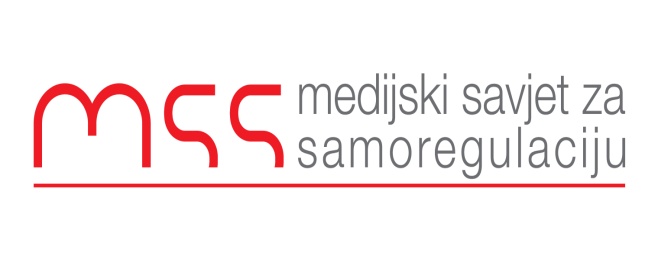 Podgorica  17.12.2015Predmet: Žalba zbog kršenaj načela III Kodeksa novinara u tekstu „Tužilaštvo snima i Rusko selo" koji je objavljen 29.09.2015 u dnevnom listu Vijesti.RJEŠENJEMedijski Savjet za samoregulaciju dobio je žalbu od advokata Branka Čolovića, pravnog zastupnika Zorana Bećirovića, zbog navodnog kršenja načela III Kodeksa novinara u tekstu „Tužilaštvo snima i Rusko selo" koji je objavljen 29.09.2015 u dnevnom listu Vijesti. Nadnaslov teksta na naslovnoj strani je: „Da li je bilo malverzacija u gradnji kompleksa vila iznad Svetog Stefana“, a podnaslov glasi: „ Projekat rezidencijalnog kompleksa od 36 vila, prije gotovo osam godina promovisao je kolašinski biznismen Zoran Ćoćo Bećirović“. Tekst je na naslovnoj strani između ostaloga ilustrovan i slikom Zorana Bećirovića.Advokat Čolović se žalio zbog objavljivanja fotografije Zorana Bećirovića na naslovnoj strani i tvrdi da tekst:“... prenosi informaciju kako Specijalno tužilaštvo ispituje da li je bilo malverzacija prilikom izgradnje Ruskog sela iznad Svetog Stefana. Međutim, u naslovu i u tekstu članka se g. Bećirović pominje kao neko ko je, navodno, „tražio građevinsku dozvolu“ u januaru 2007. godine i ko je „promovisao“ taj projekat prije gotovo osam godina. Ne ulazeći uopšte u ocjenu tačnosti ovih navoda, ni jedna od aktivnosti koje se pripisuju mom klijentu definitivno ne predstavlja nikakvo krivično djelo. Zbog toga je postavljanje fotografije g. Bećirovića na naslovnu stranu „Vijesti“, u kontekstu ispitivanja navodnih malverzacija Opštine Budva i firme „Tradeunique“ od strane Specijalnog tužilaštva, protivno načelu iz tačke 3 Kodeksa novinara Crne Gore. Tim načelom je propisana obaveza novinara da „stavlja činjenice u pravilan kontekst i da onemogući njihovu zloupotrebu, bilo da se radi o tekstu, slici ili tonu“.Objavljivanje fotografije mog klijenta u konkretnom slučaju predstavlja zloupotrebu, jer ukoliko je tačno da Specijalno tužilaštvo ispituje legalnost gradnje objekata na lokaciji „Rusko selo“, „Vijesti“ nemaju pravo da taj postupak na senzacionalistički način dovode u vezu sa g. Bećirovićem, koji je po navodima samog članka, prije osam godina „tražio građevinsku dozvolu“ i „promovisao projekat“ stoji na kraju žalbe.Advokat Čolović se prvo obratio Ombudsmanu Vijesti sa žalbom. Ombudsmanka je žalbu odbila kao neosnovanu sa sledećim obrazloženjem :” U tekstu u čiju ocjenu istinitosti advokat Čolović ne ulazi, njegov klijent se u više navrata pominje kao jedan od glavnih aktera predmetne priče tako da je oprema teksta fotografijom u potpunosti adekvatna – članak je ilustrovan fotografijama lokacija i aktera koji su od ključne važnosti za pravilno razumijevanje činjenica navedenih u tekstu. Stoga korištenje fotografije gospodina Bećirovića ni na koji način ne može biti interpretirano kao komentar, već doslovna ilustracija činjenica. Načelo 3 KNCG na ovaj način nije povrijeđeno jer ono zabranjuje dovođenje u nepravilan a ne u negativan kontekst kao i nerazdvajanje vijesti i komentara što ovdje nije slučaj.” Advokat Čolović se potom obratio Medijskom savjetu za samoregulaciju sa istom žalbom.Komisija za žalbe je konstatovala da nije moguće provjeriti istinitost navoda koji su objavljeni u tekstu. Tekst se bavi aktivnostima specijalnog tužilaštva koje ispituje legalnost gradnje objekata na lokaciji „Rusko selo“.Komisija takođe konstatuje da se Zoran Bećirović više puta pominje u spornom tekstu. Kao što advokat Čolović podsjeća pominje se kao neko ko je tražio dozvolu za gradnju i ko je promovisao Rusko selo. Bećirović se pominje i kroz podsjećanja novinara da je 2008 godine nevladina organizacija MANS prozivala tadašnjeg gradonačelnika, jer nije sproveo rješenje o rušenju nelegalnih objekata Trejd junika i Bećirovića na toj lokaciji.Uzimajući u obzir odnos sadržaja novinskog teksta i fotografija kojima je ilustrovan Komisija za žalbe Medijskog savjeta za samoregulaciju nije nije pronašla neopravdane ilustracije spornog teksta. Shodno tome Komisija je zaključila da nije ni bilo kršenja nekog od načela Kodeksa novinara.                                                                                                                         Komisija za monitoring i žalbeDanilo BurzanBranko VojičićRankoVujović